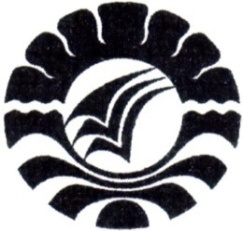 ANALISIS KEMAMPUAN MENULIS PERMULAAN BERBASIS KATA LEMBAGA MELALUI KERTAS BERGARIS PADA MURID TUNAGRAHITA RINGAN KELAS DASAR  III  DI SLB-C YPPLB 2 MAKASSARSKRIPSIDiajukan Untuk Memenuhi Sebagai Persyaratan Guna MemperolehGelar Sarjana Pendidikan Pada Program Pendidikan Luar BiasaStrata Satu Fakultas Ilmu PendidikanUniversitas Negeri MakassarOleh:ARI ASHARI1245041015JURUSAN PENDIDIKAN LUAR BIASAFAKULTAS ILMU PENDIDIKANUNIVERSITAS NEGERI MAKASSAR2018